Załącznik Nr 1 do RegulaminuFormularz projektuFormularz należy wypełnić czytelnie – pismem drukowanym lub komputerowoAdnotacje o wpływie: dokonuje  pracownik komórki organizacyjnej, właściwej ds. obsługi interesantów (pieczęć  wpływu)Numer projektu ………….…………………………………..............................................................                             (podpis pracownika komórki organizacyjnej nadającego znak sprawie)Adnotacje o wpływie: dokonuje  pracownik komórki organizacyjnej, właściwej ds. obsługi interesantów (pieczęć  wpływu)Numer projektu ………….…………………………………..............................................................                             (podpis pracownika komórki organizacyjnej nadającego znak sprawie)Adnotacje o wpływie: dokonuje  pracownik komórki organizacyjnej, właściwej ds. obsługi interesantów (pieczęć  wpływu)Numer projektu ………….…………………………………..............................................................                             (podpis pracownika komórki organizacyjnej nadającego znak sprawie)Adnotacje o wpływie: dokonuje  pracownik komórki organizacyjnej, właściwej ds. obsługi interesantów (pieczęć  wpływu)Numer projektu ………….…………………………………..............................................................                             (podpis pracownika komórki organizacyjnej nadającego znak sprawie)Adnotacje o wpływie: dokonuje  pracownik komórki organizacyjnej, właściwej ds. obsługi interesantów (pieczęć  wpływu)Numer projektu ………….…………………………………..............................................................                             (podpis pracownika komórki organizacyjnej nadającego znak sprawie)Adnotacje o wpływie: dokonuje  pracownik komórki organizacyjnej, właściwej ds. obsługi interesantów (pieczęć  wpływu)Numer projektu ………….…………………………………..............................................................                             (podpis pracownika komórki organizacyjnej nadającego znak sprawie)Adnotacje o wpływie: dokonuje  pracownik komórki organizacyjnej, właściwej ds. obsługi interesantów (pieczęć  wpływu)Numer projektu ………….…………………………………..............................................................                             (podpis pracownika komórki organizacyjnej nadającego znak sprawie)Adnotacje o wpływie: dokonuje  pracownik komórki organizacyjnej, właściwej ds. obsługi interesantów (pieczęć  wpływu)Numer projektu ………….…………………………………..............................................................                             (podpis pracownika komórki organizacyjnej nadającego znak sprawie)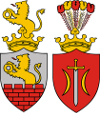 BUDŻET OBYWATELSKI 2022BUDŻET OBYWATELSKI 2022BUDŻET OBYWATELSKI 2022BUDŻET OBYWATELSKI 2022BUDŻET OBYWATELSKI 2022BUDŻET OBYWATELSKI 2022BUDŻET OBYWATELSKI 2022BUDŻET OBYWATELSKI 2022BUDŻET OBYWATELSKI 2022BUDŻET OBYWATELSKI 2022BUDŻET OBYWATELSKI 2022BUDŻET OBYWATELSKI 20221.KATEGORIA, której dotyczy projekt (zaznaczyć właściwą kratkę)1.KATEGORIA, której dotyczy projekt (zaznaczyć właściwą kratkę)1.KATEGORIA, której dotyczy projekt (zaznaczyć właściwą kratkę)1.KATEGORIA, której dotyczy projekt (zaznaczyć właściwą kratkę)1.KATEGORIA, której dotyczy projekt (zaznaczyć właściwą kratkę)1.KATEGORIA, której dotyczy projekt (zaznaczyć właściwą kratkę)1.KATEGORIA, której dotyczy projekt (zaznaczyć właściwą kratkę)1.KATEGORIA, której dotyczy projekt (zaznaczyć właściwą kratkę)1.KATEGORIA, której dotyczy projekt (zaznaczyć właściwą kratkę)1.KATEGORIA, której dotyczy projekt (zaznaczyć właściwą kratkę)1.KATEGORIA, której dotyczy projekt (zaznaczyć właściwą kratkę)1.KATEGORIA, której dotyczy projekt (zaznaczyć właściwą kratkę)INWESTYCJE LOKALNEINWESTYCJE LOKALNEINWESTYCJE LOKALNEINWESTYCJE LOKALNEINWESTYCJE LOKALNEINWESTYCJE LOKALNEINWESTYCJE LOKALNEINWESTYCJE LOKALNEINWESTYCJE LOKALNEINWESTYCJE LOKALNEWYDARZENIA WYDARZENIA WYDARZENIA WYDARZENIA WYDARZENIA WYDARZENIA WYDARZENIA WYDARZENIA WYDARZENIA WYDARZENIA 2. Dane Wnioskodawcy2. Dane Wnioskodawcy2. Dane Wnioskodawcy2. Dane WnioskodawcyImię i nazwiskoImię i nazwiskoImię i nazwisko2. Dane Wnioskodawcy2. Dane Wnioskodawcy2. Dane Wnioskodawcy2. Dane WnioskodawcyAdres zamieszkaniaAdres zamieszkaniaAdres zamieszkania3. Dane kontaktowe (proszę wskazać formę kontaktu z Urzędem Miasta poprzez zaznaczenie właściwej kratki oraz wypełnienie odpowiedniej rubryki)3. Dane kontaktowe (proszę wskazać formę kontaktu z Urzędem Miasta poprzez zaznaczenie właściwej kratki oraz wypełnienie odpowiedniej rubryki)3. Dane kontaktowe (proszę wskazać formę kontaktu z Urzędem Miasta poprzez zaznaczenie właściwej kratki oraz wypełnienie odpowiedniej rubryki)3. Dane kontaktowe (proszę wskazać formę kontaktu z Urzędem Miasta poprzez zaznaczenie właściwej kratki oraz wypełnienie odpowiedniej rubryki)3. Dane kontaktowe (proszę wskazać formę kontaktu z Urzędem Miasta poprzez zaznaczenie właściwej kratki oraz wypełnienie odpowiedniej rubryki)3. Dane kontaktowe (proszę wskazać formę kontaktu z Urzędem Miasta poprzez zaznaczenie właściwej kratki oraz wypełnienie odpowiedniej rubryki)3. Dane kontaktowe (proszę wskazać formę kontaktu z Urzędem Miasta poprzez zaznaczenie właściwej kratki oraz wypełnienie odpowiedniej rubryki)3. Dane kontaktowe (proszę wskazać formę kontaktu z Urzędem Miasta poprzez zaznaczenie właściwej kratki oraz wypełnienie odpowiedniej rubryki)3. Dane kontaktowe (proszę wskazać formę kontaktu z Urzędem Miasta poprzez zaznaczenie właściwej kratki oraz wypełnienie odpowiedniej rubryki)3. Dane kontaktowe (proszę wskazać formę kontaktu z Urzędem Miasta poprzez zaznaczenie właściwej kratki oraz wypełnienie odpowiedniej rubryki)3. Dane kontaktowe (proszę wskazać formę kontaktu z Urzędem Miasta poprzez zaznaczenie właściwej kratki oraz wypełnienie odpowiedniej rubryki)3. Dane kontaktowe (proszę wskazać formę kontaktu z Urzędem Miasta poprzez zaznaczenie właściwej kratki oraz wypełnienie odpowiedniej rubryki)ListownieAdres korespondencyjnyAdres korespondencyjnyDrogą elektronicznąAdres e-mailAdres e-mailTelefonicznieNr telefonuNr telefonu4. Nazwa projektuZaleca się, aby nazwa zadania była krótka i oddająca jego istotę.4. Nazwa projektuZaleca się, aby nazwa zadania była krótka i oddająca jego istotę.4. Nazwa projektuZaleca się, aby nazwa zadania była krótka i oddająca jego istotę.4. Nazwa projektuZaleca się, aby nazwa zadania była krótka i oddająca jego istotę.5. Krótki opis projektu5. Krótki opis projektu5. Krótki opis projektu5. Krótki opis projektuKrótki opis zawierający cel, charakter i zasięg oddziaływania projektu. Streszczenie zostanie wykorzystane do działań informacyjno-promocyjnych w przypadku zakwalifikowania projektu do głosowaniaKrótki opis zawierający cel, charakter i zasięg oddziaływania projektu. Streszczenie zostanie wykorzystane do działań informacyjno-promocyjnych w przypadku zakwalifikowania projektu do głosowaniaKrótki opis zawierający cel, charakter i zasięg oddziaływania projektu. Streszczenie zostanie wykorzystane do działań informacyjno-promocyjnych w przypadku zakwalifikowania projektu do głosowaniaKrótki opis zawierający cel, charakter i zasięg oddziaływania projektu. Streszczenie zostanie wykorzystane do działań informacyjno-promocyjnych w przypadku zakwalifikowania projektu do głosowaniaKrótki opis zawierający cel, charakter i zasięg oddziaływania projektu. Streszczenie zostanie wykorzystane do działań informacyjno-promocyjnych w przypadku zakwalifikowania projektu do głosowaniaKrótki opis zawierający cel, charakter i zasięg oddziaływania projektu. Streszczenie zostanie wykorzystane do działań informacyjno-promocyjnych w przypadku zakwalifikowania projektu do głosowaniaKrótki opis zawierający cel, charakter i zasięg oddziaływania projektu. Streszczenie zostanie wykorzystane do działań informacyjno-promocyjnych w przypadku zakwalifikowania projektu do głosowaniaKrótki opis zawierający cel, charakter i zasięg oddziaływania projektu. Streszczenie zostanie wykorzystane do działań informacyjno-promocyjnych w przypadku zakwalifikowania projektu do głosowania5. Krótki opis projektu5. Krótki opis projektu5. Krótki opis projektu5. Krótki opis projektu6. Miejsce realizacji projektu6. Miejsce realizacji projektu6. Miejsce realizacji projektu6. Miejsce realizacji projektuNależy wskazać miejsce realizacji projektu wraz z podaniem adresuNależy wskazać miejsce realizacji projektu wraz z podaniem adresuNależy wskazać miejsce realizacji projektu wraz z podaniem adresuNależy wskazać miejsce realizacji projektu wraz z podaniem adresuNależy wskazać miejsce realizacji projektu wraz z podaniem adresuNależy wskazać miejsce realizacji projektu wraz z podaniem adresuNależy wskazać miejsce realizacji projektu wraz z podaniem adresuNależy wskazać miejsce realizacji projektu wraz z podaniem adresu6. Miejsce realizacji projektu6. Miejsce realizacji projektu6. Miejsce realizacji projektu6. Miejsce realizacji projektu7. Szczegółowy opis projektu7. Szczegółowy opis projektu7. Szczegółowy opis projektu7. Szczegółowy opis projektuNależy szczegółowo opisać zakres projektu, z podaniem wszystkich niezbędnych elementów składowych projektuNależy szczegółowo opisać zakres projektu, z podaniem wszystkich niezbędnych elementów składowych projektuNależy szczegółowo opisać zakres projektu, z podaniem wszystkich niezbędnych elementów składowych projektuNależy szczegółowo opisać zakres projektu, z podaniem wszystkich niezbędnych elementów składowych projektuNależy szczegółowo opisać zakres projektu, z podaniem wszystkich niezbędnych elementów składowych projektuNależy szczegółowo opisać zakres projektu, z podaniem wszystkich niezbędnych elementów składowych projektuNależy szczegółowo opisać zakres projektu, z podaniem wszystkich niezbędnych elementów składowych projektuNależy szczegółowo opisać zakres projektu, z podaniem wszystkich niezbędnych elementów składowych projektu7. Szczegółowy opis projektu7. Szczegółowy opis projektu7. Szczegółowy opis projektu7. Szczegółowy opis projektu8. Harmonogram działań związanych z wykonaniem projektu8. Harmonogram działań związanych z wykonaniem projektu8. Harmonogram działań związanych z wykonaniem projektu8. Harmonogram działań związanych z wykonaniem projektu9. Uzasadnienie dla realizacji projektu9. Uzasadnienie dla realizacji projektu9. Uzasadnienie dla realizacji projektu9. Uzasadnienie dla realizacji projektu10. SZACUNKOWE KOSZTY Należy wyszczególnić wszystkie koszty niezbędne do realizacji projektu. Koszty mogą być szacunkowe, jednak szacunek powinien być przeprowadzony w oparciu o ceny rynkowe produktów i usług. 10. SZACUNKOWE KOSZTY Należy wyszczególnić wszystkie koszty niezbędne do realizacji projektu. Koszty mogą być szacunkowe, jednak szacunek powinien być przeprowadzony w oparciu o ceny rynkowe produktów i usług. 10. SZACUNKOWE KOSZTY Należy wyszczególnić wszystkie koszty niezbędne do realizacji projektu. Koszty mogą być szacunkowe, jednak szacunek powinien być przeprowadzony w oparciu o ceny rynkowe produktów i usług. 10. SZACUNKOWE KOSZTY Należy wyszczególnić wszystkie koszty niezbędne do realizacji projektu. Koszty mogą być szacunkowe, jednak szacunek powinien być przeprowadzony w oparciu o ceny rynkowe produktów i usług. 10. SZACUNKOWE KOSZTY Należy wyszczególnić wszystkie koszty niezbędne do realizacji projektu. Koszty mogą być szacunkowe, jednak szacunek powinien być przeprowadzony w oparciu o ceny rynkowe produktów i usług. 10. SZACUNKOWE KOSZTY Należy wyszczególnić wszystkie koszty niezbędne do realizacji projektu. Koszty mogą być szacunkowe, jednak szacunek powinien być przeprowadzony w oparciu o ceny rynkowe produktów i usług. 10. SZACUNKOWE KOSZTY Należy wyszczególnić wszystkie koszty niezbędne do realizacji projektu. Koszty mogą być szacunkowe, jednak szacunek powinien być przeprowadzony w oparciu o ceny rynkowe produktów i usług. 10. SZACUNKOWE KOSZTY Należy wyszczególnić wszystkie koszty niezbędne do realizacji projektu. Koszty mogą być szacunkowe, jednak szacunek powinien być przeprowadzony w oparciu o ceny rynkowe produktów i usług. 10. SZACUNKOWE KOSZTY Należy wyszczególnić wszystkie koszty niezbędne do realizacji projektu. Koszty mogą być szacunkowe, jednak szacunek powinien być przeprowadzony w oparciu o ceny rynkowe produktów i usług. 10. SZACUNKOWE KOSZTY Należy wyszczególnić wszystkie koszty niezbędne do realizacji projektu. Koszty mogą być szacunkowe, jednak szacunek powinien być przeprowadzony w oparciu o ceny rynkowe produktów i usług. 10. SZACUNKOWE KOSZTY Należy wyszczególnić wszystkie koszty niezbędne do realizacji projektu. Koszty mogą być szacunkowe, jednak szacunek powinien być przeprowadzony w oparciu o ceny rynkowe produktów i usług. 10. SZACUNKOWE KOSZTY Należy wyszczególnić wszystkie koszty niezbędne do realizacji projektu. Koszty mogą być szacunkowe, jednak szacunek powinien być przeprowadzony w oparciu o ceny rynkowe produktów i usług. lp.lp.Pozycja (rodzaj) kosztuPozycja (rodzaj) kosztuPozycja (rodzaj) kosztuPozycja (rodzaj) kosztuPozycja (rodzaj) kosztuIlośćCena jednostkowa bruttoWartość brutto(kolumna 3 x 4)Wartość brutto(kolumna 3 x 4)Wartość brutto(kolumna 3 x 4)112222234555Razem koszt projektu w zł Razem koszt projektu w zł Razem koszt projektu w zł Razem koszt projektu w zł Razem koszt projektu w zł Razem koszt projektu w zł Razem koszt projektu w zł Razem koszt projektu w zł Razem koszt projektu w zł 11. Załączniki – w przypadku dołączania do wniosku dodatkowych dokumentów (np. dokumentacja zdjęciowa, mapka lokalizacji, scenariusz wydarzenia) należy wpisać nazwy załączników oraz nadać im numerację 11. Załączniki – w przypadku dołączania do wniosku dodatkowych dokumentów (np. dokumentacja zdjęciowa, mapka lokalizacji, scenariusz wydarzenia) należy wpisać nazwy załączników oraz nadać im numerację 11. Załączniki – w przypadku dołączania do wniosku dodatkowych dokumentów (np. dokumentacja zdjęciowa, mapka lokalizacji, scenariusz wydarzenia) należy wpisać nazwy załączników oraz nadać im numerację 11. Załączniki – w przypadku dołączania do wniosku dodatkowych dokumentów (np. dokumentacja zdjęciowa, mapka lokalizacji, scenariusz wydarzenia) należy wpisać nazwy załączników oraz nadać im numerację 11. Załączniki – w przypadku dołączania do wniosku dodatkowych dokumentów (np. dokumentacja zdjęciowa, mapka lokalizacji, scenariusz wydarzenia) należy wpisać nazwy załączników oraz nadać im numerację 11. Załączniki – w przypadku dołączania do wniosku dodatkowych dokumentów (np. dokumentacja zdjęciowa, mapka lokalizacji, scenariusz wydarzenia) należy wpisać nazwy załączników oraz nadać im numerację 11. Załączniki – w przypadku dołączania do wniosku dodatkowych dokumentów (np. dokumentacja zdjęciowa, mapka lokalizacji, scenariusz wydarzenia) należy wpisać nazwy załączników oraz nadać im numerację 11. Załączniki – w przypadku dołączania do wniosku dodatkowych dokumentów (np. dokumentacja zdjęciowa, mapka lokalizacji, scenariusz wydarzenia) należy wpisać nazwy załączników oraz nadać im numerację 11. Załączniki – w przypadku dołączania do wniosku dodatkowych dokumentów (np. dokumentacja zdjęciowa, mapka lokalizacji, scenariusz wydarzenia) należy wpisać nazwy załączników oraz nadać im numerację TAKTAKNIE……………………………………………………………………………………………………………………………………………………………………………………………………………………………………….……………………………………………………………………………………………………………………………………………………………………………………………………………………………………….……………………………………………………………………………………………………………………………………………………………………………………………………………………………………….……………………………………………………………………………………………………………………………………………………………………………………………………………………………………….……………………………………………………………………………………………………………………………………………………………………………………………………………………………………….……………………………………………………………………………………………………………………………………………………………………………………………………………………………………….……………………………………………………………………………………………………………………………………………………………………………………………………………………………………….……………………………………………………………………………………………………………………………………………………………………………………………………………………………………….……………………………………………………………………………………………………………………………………………………………………………………………………………………………………….12. Oświadczenie12. Oświadczenie12. Oświadczenie12. Oświadczenie12. Oświadczenie12. Oświadczenie12. Oświadczenie12. Oświadczenie12. Oświadczenie12. Oświadczenie12. Oświadczenie12. OświadczenieOświadczam, że:- zamieszkuję na terenie Miasta Zduńska Wola; - informacje zawarte w formularzu projektu oraz jego załącznikach są prawdziwe i zgodne ze stanem faktycznym i prawnym; Oświadczam, że:- zamieszkuję na terenie Miasta Zduńska Wola; - informacje zawarte w formularzu projektu oraz jego załącznikach są prawdziwe i zgodne ze stanem faktycznym i prawnym; Oświadczam, że:- zamieszkuję na terenie Miasta Zduńska Wola; - informacje zawarte w formularzu projektu oraz jego załącznikach są prawdziwe i zgodne ze stanem faktycznym i prawnym; Oświadczam, że:- zamieszkuję na terenie Miasta Zduńska Wola; - informacje zawarte w formularzu projektu oraz jego załącznikach są prawdziwe i zgodne ze stanem faktycznym i prawnym; Oświadczam, że:- zamieszkuję na terenie Miasta Zduńska Wola; - informacje zawarte w formularzu projektu oraz jego załącznikach są prawdziwe i zgodne ze stanem faktycznym i prawnym; Oświadczam, że:- zamieszkuję na terenie Miasta Zduńska Wola; - informacje zawarte w formularzu projektu oraz jego załącznikach są prawdziwe i zgodne ze stanem faktycznym i prawnym; Oświadczam, że:- zamieszkuję na terenie Miasta Zduńska Wola; - informacje zawarte w formularzu projektu oraz jego załącznikach są prawdziwe i zgodne ze stanem faktycznym i prawnym; Oświadczam, że:- zamieszkuję na terenie Miasta Zduńska Wola; - informacje zawarte w formularzu projektu oraz jego załącznikach są prawdziwe i zgodne ze stanem faktycznym i prawnym; Oświadczam, że:- zamieszkuję na terenie Miasta Zduńska Wola; - informacje zawarte w formularzu projektu oraz jego załącznikach są prawdziwe i zgodne ze stanem faktycznym i prawnym; Oświadczam, że:- zamieszkuję na terenie Miasta Zduńska Wola; - informacje zawarte w formularzu projektu oraz jego załącznikach są prawdziwe i zgodne ze stanem faktycznym i prawnym; Oświadczam, że:- zamieszkuję na terenie Miasta Zduńska Wola; - informacje zawarte w formularzu projektu oraz jego załącznikach są prawdziwe i zgodne ze stanem faktycznym i prawnym; Oświadczam, że:- zamieszkuję na terenie Miasta Zduńska Wola; - informacje zawarte w formularzu projektu oraz jego załącznikach są prawdziwe i zgodne ze stanem faktycznym i prawnym; 13. Oświadczenie (część dla rodzica/opiekuna prawnego osoby małoletniej, która nie ukończyła 18 lat)Oświadczam, że:jestem rodzicem/opiekunem prawnym osoby składającej niniejszy projekt w ramach Budżetu Obywatelskiego na rok 2022,akceptuję udział mojego dziecka/ podopiecznego w tym projekcie,zapoznałam/em się z treścią projektu składanego przez moje dziecko/podopiecznego,podane dane są prawdziwe i aktualne,zapoznałam/em się i akceptuję Regulamin określający wymagania, jakie powinien spełniać projekt budżetu obywatelskiego Miasta Zduńska Wola.13. Oświadczenie (część dla rodzica/opiekuna prawnego osoby małoletniej, która nie ukończyła 18 lat)Oświadczam, że:jestem rodzicem/opiekunem prawnym osoby składającej niniejszy projekt w ramach Budżetu Obywatelskiego na rok 2022,akceptuję udział mojego dziecka/ podopiecznego w tym projekcie,zapoznałam/em się z treścią projektu składanego przez moje dziecko/podopiecznego,podane dane są prawdziwe i aktualne,zapoznałam/em się i akceptuję Regulamin określający wymagania, jakie powinien spełniać projekt budżetu obywatelskiego Miasta Zduńska Wola.13. Oświadczenie (część dla rodzica/opiekuna prawnego osoby małoletniej, która nie ukończyła 18 lat)Oświadczam, że:jestem rodzicem/opiekunem prawnym osoby składającej niniejszy projekt w ramach Budżetu Obywatelskiego na rok 2022,akceptuję udział mojego dziecka/ podopiecznego w tym projekcie,zapoznałam/em się z treścią projektu składanego przez moje dziecko/podopiecznego,podane dane są prawdziwe i aktualne,zapoznałam/em się i akceptuję Regulamin określający wymagania, jakie powinien spełniać projekt budżetu obywatelskiego Miasta Zduńska Wola.13. Oświadczenie (część dla rodzica/opiekuna prawnego osoby małoletniej, która nie ukończyła 18 lat)Oświadczam, że:jestem rodzicem/opiekunem prawnym osoby składającej niniejszy projekt w ramach Budżetu Obywatelskiego na rok 2022,akceptuję udział mojego dziecka/ podopiecznego w tym projekcie,zapoznałam/em się z treścią projektu składanego przez moje dziecko/podopiecznego,podane dane są prawdziwe i aktualne,zapoznałam/em się i akceptuję Regulamin określający wymagania, jakie powinien spełniać projekt budżetu obywatelskiego Miasta Zduńska Wola.13. Oświadczenie (część dla rodzica/opiekuna prawnego osoby małoletniej, która nie ukończyła 18 lat)Oświadczam, że:jestem rodzicem/opiekunem prawnym osoby składającej niniejszy projekt w ramach Budżetu Obywatelskiego na rok 2022,akceptuję udział mojego dziecka/ podopiecznego w tym projekcie,zapoznałam/em się z treścią projektu składanego przez moje dziecko/podopiecznego,podane dane są prawdziwe i aktualne,zapoznałam/em się i akceptuję Regulamin określający wymagania, jakie powinien spełniać projekt budżetu obywatelskiego Miasta Zduńska Wola.13. Oświadczenie (część dla rodzica/opiekuna prawnego osoby małoletniej, która nie ukończyła 18 lat)Oświadczam, że:jestem rodzicem/opiekunem prawnym osoby składającej niniejszy projekt w ramach Budżetu Obywatelskiego na rok 2022,akceptuję udział mojego dziecka/ podopiecznego w tym projekcie,zapoznałam/em się z treścią projektu składanego przez moje dziecko/podopiecznego,podane dane są prawdziwe i aktualne,zapoznałam/em się i akceptuję Regulamin określający wymagania, jakie powinien spełniać projekt budżetu obywatelskiego Miasta Zduńska Wola.13. Oświadczenie (część dla rodzica/opiekuna prawnego osoby małoletniej, która nie ukończyła 18 lat)Oświadczam, że:jestem rodzicem/opiekunem prawnym osoby składającej niniejszy projekt w ramach Budżetu Obywatelskiego na rok 2022,akceptuję udział mojego dziecka/ podopiecznego w tym projekcie,zapoznałam/em się z treścią projektu składanego przez moje dziecko/podopiecznego,podane dane są prawdziwe i aktualne,zapoznałam/em się i akceptuję Regulamin określający wymagania, jakie powinien spełniać projekt budżetu obywatelskiego Miasta Zduńska Wola.13. Oświadczenie (część dla rodzica/opiekuna prawnego osoby małoletniej, która nie ukończyła 18 lat)Oświadczam, że:jestem rodzicem/opiekunem prawnym osoby składającej niniejszy projekt w ramach Budżetu Obywatelskiego na rok 2022,akceptuję udział mojego dziecka/ podopiecznego w tym projekcie,zapoznałam/em się z treścią projektu składanego przez moje dziecko/podopiecznego,podane dane są prawdziwe i aktualne,zapoznałam/em się i akceptuję Regulamin określający wymagania, jakie powinien spełniać projekt budżetu obywatelskiego Miasta Zduńska Wola.13. Oświadczenie (część dla rodzica/opiekuna prawnego osoby małoletniej, która nie ukończyła 18 lat)Oświadczam, że:jestem rodzicem/opiekunem prawnym osoby składającej niniejszy projekt w ramach Budżetu Obywatelskiego na rok 2022,akceptuję udział mojego dziecka/ podopiecznego w tym projekcie,zapoznałam/em się z treścią projektu składanego przez moje dziecko/podopiecznego,podane dane są prawdziwe i aktualne,zapoznałam/em się i akceptuję Regulamin określający wymagania, jakie powinien spełniać projekt budżetu obywatelskiego Miasta Zduńska Wola.13. Oświadczenie (część dla rodzica/opiekuna prawnego osoby małoletniej, która nie ukończyła 18 lat)Oświadczam, że:jestem rodzicem/opiekunem prawnym osoby składającej niniejszy projekt w ramach Budżetu Obywatelskiego na rok 2022,akceptuję udział mojego dziecka/ podopiecznego w tym projekcie,zapoznałam/em się z treścią projektu składanego przez moje dziecko/podopiecznego,podane dane są prawdziwe i aktualne,zapoznałam/em się i akceptuję Regulamin określający wymagania, jakie powinien spełniać projekt budżetu obywatelskiego Miasta Zduńska Wola.13. Oświadczenie (część dla rodzica/opiekuna prawnego osoby małoletniej, która nie ukończyła 18 lat)Oświadczam, że:jestem rodzicem/opiekunem prawnym osoby składającej niniejszy projekt w ramach Budżetu Obywatelskiego na rok 2022,akceptuję udział mojego dziecka/ podopiecznego w tym projekcie,zapoznałam/em się z treścią projektu składanego przez moje dziecko/podopiecznego,podane dane są prawdziwe i aktualne,zapoznałam/em się i akceptuję Regulamin określający wymagania, jakie powinien spełniać projekt budżetu obywatelskiego Miasta Zduńska Wola.13. Oświadczenie (część dla rodzica/opiekuna prawnego osoby małoletniej, która nie ukończyła 18 lat)Oświadczam, że:jestem rodzicem/opiekunem prawnym osoby składającej niniejszy projekt w ramach Budżetu Obywatelskiego na rok 2022,akceptuję udział mojego dziecka/ podopiecznego w tym projekcie,zapoznałam/em się z treścią projektu składanego przez moje dziecko/podopiecznego,podane dane są prawdziwe i aktualne,zapoznałam/em się i akceptuję Regulamin określający wymagania, jakie powinien spełniać projekt budżetu obywatelskiego Miasta Zduńska Wola.Data:………………………..Data:………………………..Data:………………………..Data:………………………..Data:………………………..Data:………………………..Czytelny podpis rodzica/opiekuna prawnego:……………………………………………..imię i nazwiskoCzytelny podpis rodzica/opiekuna prawnego:……………………………………………..imię i nazwiskoCzytelny podpis rodzica/opiekuna prawnego:……………………………………………..imię i nazwiskoCzytelny podpis rodzica/opiekuna prawnego:……………………………………………..imię i nazwiskoCzytelny podpis rodzica/opiekuna prawnego:……………………………………………..imię i nazwiskoCzytelny podpis rodzica/opiekuna prawnego:……………………………………………..imię i nazwisko14. Klauzula informacyjna dotycząca przetwarzania danych osobowych, dla których administratorem danych jest Prezydent Miasta Zduńska Wolazgodnie z art. 13 ust. 1 i 2 ogólnego rozporządzenia o ochronie danych osobowych z dnia 27 kwietnia 2016 r. (rozporządzenie Parlamentu Europejskiego i Rady UE 2016/679 w sprawie ochrony osób fizycznych w związku z przetwarzaniem danych i w sprawie swobodnego przepływu takich danych oraz uchylenia dyrektywy 95/46/WE) uprzejmie informujemy, że:Administratorem danych osobowych jest Prezydent Miasta Zduńska Wola z siedzibą w Zduńskiej Woli przy ul. Stefana Złotnickiego 12, tel. 43 825 02 00, fax: 43 825 02 02, e-mail: urzad_miasta@zdunskawola.pl.Administrator wyznaczył inspektora ochrony danych, z którym może się Pani/Pan skontaktować poprzez e-mail iod@zdunskawola.pl bądź telefonicznie 43 825 02 82. Z inspektorem ochrony danych można się kontaktować we wszystkich sprawach dotyczących przetwarzania danych osobowych przez Urząd Miasta Zduńska Wola oraz korzystania z praw związanych z przetwarzaniem danych.Podanie danych osobowych jest warunkiem koniecznym do realizacji sprawy w Urzędzie Miasta Zduńska Wola. Ogólną podstawę do przetwarzania danych stanowi art. 6 ust. 1 lit. e ogólnego rozporządzenia w zw. z art. 5a ust. 7 ustawy z dnia 8 marca 1990 r. o samorządzie gminnym, uchwały nr XX/357/20 Rady Miasta Zduńska Wola z dnia 19 marca 2020 r. w sprawie przyjęcia Regulaminu określającego wymagania, jakie powinien spełniać projekt budżetu obywatelskiego Miasta zduńska Wola oraz art. 6 ust. 1 lit. a w przypadkach wyrażenia zgody na udostępnienie danych kontaktowych w postaci numeru telefonu i/lub adresu poczty elektronicznej i/lub adresu korespondencyjnego.Pani/Pana dane osobowe będą przetwarzane w celu realizacji budżetu obywatelskiego.Dane osobowe mogą być udostępniane innym podmiotom uprawnionym do ich otrzymania na podstawie obowiązujących przepisów prawa tj. organom administracji publicznej lub podmiotom działającym na zlecenie organów administracji publicznej w zakresie obowiązujących przepisów lub innym podmiotom przetwarzającym dane na podstawie umów powierzenia, a ponadto odbiorcom danych w rozumieniu przepisów o ochronie danych osobowych, tj. podmiotom świadczącym usługi pocztowe, usługi informatyczne i inne. Dane osobowe nie będę przekazywane do państwa trzecich, na podstawie szczególnych regulacji prawnych, w tym umów międzynarodowych.Dane osobowe będą przetwarzane, w tym przechowywane zgodnie z przepisami ustawy z dnia 14 lipca 1983 r. o narodowym zasobie archiwalnym i archiwach (Dz. U. z 2018 r., poz. 217 ze zm.), tj. przez okres roku. W przypadku przetwarzania danych na podstawie wyrażonej zgody, przez okres niezbędny do realizacji wskazanego celu bądź do cofnięcia zgody na przetwarzanie danych osobowych w dowolnym momencie bez wpływu na zgodność z prawem przetwarzania, którego dokonano na podstawie zgody przed jej cofnięciem. W związku z przetwarzaniem danych osobowych, na podstawie przepisów prawa, posiada Pani/Pan prawo do:dostępu do treści swoich danych, na podstawie art. 15 ogólnego rozporządzenia,sprostowania danych, na podstawie art. 16 ogólnego rozporządzenia,ograniczenia przetwarzania na podstawie art. 18 ogólnego rozporządzenia.Ponadto w przypadku przetwarzania danych na podstawie wyrażonej zgody, posiada Pni/pan także prawo do:usunięcia danych, na podstawie art. 17 ogólnego rozporządzenia,wniesienia sprzeciwu, na podstawie art. 21 ogólnego rozporządzenia.W przypadku, w którym przetwarzanie danych odbywa się na podstawie wyrażonej zgody, przysługuje Pani/panu prawo do jej cofnięcia, w dowolnym momencie, w formie, w jakiej została ona wyrażona. Wycofanie zgody nie wpływa na zgodność z prawem przetwarzania, którego dokonano na podstawie zgody przed jej wycofaniem.Ma Pani/pan prawo wniesienia skargi do organu nadzorczego – Prezesa Urzędu Ochrony Danych Osobowych, gdy uzna Pani/Pan, iż przetwarzanie danych osobowych narusza przepisy o ochronie danych osobowych.Gdy podanie danych osobowych wynika z przepisów prawa, jest Pani/Pan zobowiązana/y do ich podania. Konsekwencją niepodanie danych osobowych będzie nierozpoznanie sprawy.Dane nie będą przetwarzane w sposób zautomatyzowany, w tym również w formie profilowania. 14. Klauzula informacyjna dotycząca przetwarzania danych osobowych, dla których administratorem danych jest Prezydent Miasta Zduńska Wolazgodnie z art. 13 ust. 1 i 2 ogólnego rozporządzenia o ochronie danych osobowych z dnia 27 kwietnia 2016 r. (rozporządzenie Parlamentu Europejskiego i Rady UE 2016/679 w sprawie ochrony osób fizycznych w związku z przetwarzaniem danych i w sprawie swobodnego przepływu takich danych oraz uchylenia dyrektywy 95/46/WE) uprzejmie informujemy, że:Administratorem danych osobowych jest Prezydent Miasta Zduńska Wola z siedzibą w Zduńskiej Woli przy ul. Stefana Złotnickiego 12, tel. 43 825 02 00, fax: 43 825 02 02, e-mail: urzad_miasta@zdunskawola.pl.Administrator wyznaczył inspektora ochrony danych, z którym może się Pani/Pan skontaktować poprzez e-mail iod@zdunskawola.pl bądź telefonicznie 43 825 02 82. Z inspektorem ochrony danych można się kontaktować we wszystkich sprawach dotyczących przetwarzania danych osobowych przez Urząd Miasta Zduńska Wola oraz korzystania z praw związanych z przetwarzaniem danych.Podanie danych osobowych jest warunkiem koniecznym do realizacji sprawy w Urzędzie Miasta Zduńska Wola. Ogólną podstawę do przetwarzania danych stanowi art. 6 ust. 1 lit. e ogólnego rozporządzenia w zw. z art. 5a ust. 7 ustawy z dnia 8 marca 1990 r. o samorządzie gminnym, uchwały nr XX/357/20 Rady Miasta Zduńska Wola z dnia 19 marca 2020 r. w sprawie przyjęcia Regulaminu określającego wymagania, jakie powinien spełniać projekt budżetu obywatelskiego Miasta zduńska Wola oraz art. 6 ust. 1 lit. a w przypadkach wyrażenia zgody na udostępnienie danych kontaktowych w postaci numeru telefonu i/lub adresu poczty elektronicznej i/lub adresu korespondencyjnego.Pani/Pana dane osobowe będą przetwarzane w celu realizacji budżetu obywatelskiego.Dane osobowe mogą być udostępniane innym podmiotom uprawnionym do ich otrzymania na podstawie obowiązujących przepisów prawa tj. organom administracji publicznej lub podmiotom działającym na zlecenie organów administracji publicznej w zakresie obowiązujących przepisów lub innym podmiotom przetwarzającym dane na podstawie umów powierzenia, a ponadto odbiorcom danych w rozumieniu przepisów o ochronie danych osobowych, tj. podmiotom świadczącym usługi pocztowe, usługi informatyczne i inne. Dane osobowe nie będę przekazywane do państwa trzecich, na podstawie szczególnych regulacji prawnych, w tym umów międzynarodowych.Dane osobowe będą przetwarzane, w tym przechowywane zgodnie z przepisami ustawy z dnia 14 lipca 1983 r. o narodowym zasobie archiwalnym i archiwach (Dz. U. z 2018 r., poz. 217 ze zm.), tj. przez okres roku. W przypadku przetwarzania danych na podstawie wyrażonej zgody, przez okres niezbędny do realizacji wskazanego celu bądź do cofnięcia zgody na przetwarzanie danych osobowych w dowolnym momencie bez wpływu na zgodność z prawem przetwarzania, którego dokonano na podstawie zgody przed jej cofnięciem. W związku z przetwarzaniem danych osobowych, na podstawie przepisów prawa, posiada Pani/Pan prawo do:dostępu do treści swoich danych, na podstawie art. 15 ogólnego rozporządzenia,sprostowania danych, na podstawie art. 16 ogólnego rozporządzenia,ograniczenia przetwarzania na podstawie art. 18 ogólnego rozporządzenia.Ponadto w przypadku przetwarzania danych na podstawie wyrażonej zgody, posiada Pni/pan także prawo do:usunięcia danych, na podstawie art. 17 ogólnego rozporządzenia,wniesienia sprzeciwu, na podstawie art. 21 ogólnego rozporządzenia.W przypadku, w którym przetwarzanie danych odbywa się na podstawie wyrażonej zgody, przysługuje Pani/panu prawo do jej cofnięcia, w dowolnym momencie, w formie, w jakiej została ona wyrażona. Wycofanie zgody nie wpływa na zgodność z prawem przetwarzania, którego dokonano na podstawie zgody przed jej wycofaniem.Ma Pani/pan prawo wniesienia skargi do organu nadzorczego – Prezesa Urzędu Ochrony Danych Osobowych, gdy uzna Pani/Pan, iż przetwarzanie danych osobowych narusza przepisy o ochronie danych osobowych.Gdy podanie danych osobowych wynika z przepisów prawa, jest Pani/Pan zobowiązana/y do ich podania. Konsekwencją niepodanie danych osobowych będzie nierozpoznanie sprawy.Dane nie będą przetwarzane w sposób zautomatyzowany, w tym również w formie profilowania. 14. Klauzula informacyjna dotycząca przetwarzania danych osobowych, dla których administratorem danych jest Prezydent Miasta Zduńska Wolazgodnie z art. 13 ust. 1 i 2 ogólnego rozporządzenia o ochronie danych osobowych z dnia 27 kwietnia 2016 r. (rozporządzenie Parlamentu Europejskiego i Rady UE 2016/679 w sprawie ochrony osób fizycznych w związku z przetwarzaniem danych i w sprawie swobodnego przepływu takich danych oraz uchylenia dyrektywy 95/46/WE) uprzejmie informujemy, że:Administratorem danych osobowych jest Prezydent Miasta Zduńska Wola z siedzibą w Zduńskiej Woli przy ul. Stefana Złotnickiego 12, tel. 43 825 02 00, fax: 43 825 02 02, e-mail: urzad_miasta@zdunskawola.pl.Administrator wyznaczył inspektora ochrony danych, z którym może się Pani/Pan skontaktować poprzez e-mail iod@zdunskawola.pl bądź telefonicznie 43 825 02 82. Z inspektorem ochrony danych można się kontaktować we wszystkich sprawach dotyczących przetwarzania danych osobowych przez Urząd Miasta Zduńska Wola oraz korzystania z praw związanych z przetwarzaniem danych.Podanie danych osobowych jest warunkiem koniecznym do realizacji sprawy w Urzędzie Miasta Zduńska Wola. Ogólną podstawę do przetwarzania danych stanowi art. 6 ust. 1 lit. e ogólnego rozporządzenia w zw. z art. 5a ust. 7 ustawy z dnia 8 marca 1990 r. o samorządzie gminnym, uchwały nr XX/357/20 Rady Miasta Zduńska Wola z dnia 19 marca 2020 r. w sprawie przyjęcia Regulaminu określającego wymagania, jakie powinien spełniać projekt budżetu obywatelskiego Miasta zduńska Wola oraz art. 6 ust. 1 lit. a w przypadkach wyrażenia zgody na udostępnienie danych kontaktowych w postaci numeru telefonu i/lub adresu poczty elektronicznej i/lub adresu korespondencyjnego.Pani/Pana dane osobowe będą przetwarzane w celu realizacji budżetu obywatelskiego.Dane osobowe mogą być udostępniane innym podmiotom uprawnionym do ich otrzymania na podstawie obowiązujących przepisów prawa tj. organom administracji publicznej lub podmiotom działającym na zlecenie organów administracji publicznej w zakresie obowiązujących przepisów lub innym podmiotom przetwarzającym dane na podstawie umów powierzenia, a ponadto odbiorcom danych w rozumieniu przepisów o ochronie danych osobowych, tj. podmiotom świadczącym usługi pocztowe, usługi informatyczne i inne. Dane osobowe nie będę przekazywane do państwa trzecich, na podstawie szczególnych regulacji prawnych, w tym umów międzynarodowych.Dane osobowe będą przetwarzane, w tym przechowywane zgodnie z przepisami ustawy z dnia 14 lipca 1983 r. o narodowym zasobie archiwalnym i archiwach (Dz. U. z 2018 r., poz. 217 ze zm.), tj. przez okres roku. W przypadku przetwarzania danych na podstawie wyrażonej zgody, przez okres niezbędny do realizacji wskazanego celu bądź do cofnięcia zgody na przetwarzanie danych osobowych w dowolnym momencie bez wpływu na zgodność z prawem przetwarzania, którego dokonano na podstawie zgody przed jej cofnięciem. W związku z przetwarzaniem danych osobowych, na podstawie przepisów prawa, posiada Pani/Pan prawo do:dostępu do treści swoich danych, na podstawie art. 15 ogólnego rozporządzenia,sprostowania danych, na podstawie art. 16 ogólnego rozporządzenia,ograniczenia przetwarzania na podstawie art. 18 ogólnego rozporządzenia.Ponadto w przypadku przetwarzania danych na podstawie wyrażonej zgody, posiada Pni/pan także prawo do:usunięcia danych, na podstawie art. 17 ogólnego rozporządzenia,wniesienia sprzeciwu, na podstawie art. 21 ogólnego rozporządzenia.W przypadku, w którym przetwarzanie danych odbywa się na podstawie wyrażonej zgody, przysługuje Pani/panu prawo do jej cofnięcia, w dowolnym momencie, w formie, w jakiej została ona wyrażona. Wycofanie zgody nie wpływa na zgodność z prawem przetwarzania, którego dokonano na podstawie zgody przed jej wycofaniem.Ma Pani/pan prawo wniesienia skargi do organu nadzorczego – Prezesa Urzędu Ochrony Danych Osobowych, gdy uzna Pani/Pan, iż przetwarzanie danych osobowych narusza przepisy o ochronie danych osobowych.Gdy podanie danych osobowych wynika z przepisów prawa, jest Pani/Pan zobowiązana/y do ich podania. Konsekwencją niepodanie danych osobowych będzie nierozpoznanie sprawy.Dane nie będą przetwarzane w sposób zautomatyzowany, w tym również w formie profilowania. 14. Klauzula informacyjna dotycząca przetwarzania danych osobowych, dla których administratorem danych jest Prezydent Miasta Zduńska Wolazgodnie z art. 13 ust. 1 i 2 ogólnego rozporządzenia o ochronie danych osobowych z dnia 27 kwietnia 2016 r. (rozporządzenie Parlamentu Europejskiego i Rady UE 2016/679 w sprawie ochrony osób fizycznych w związku z przetwarzaniem danych i w sprawie swobodnego przepływu takich danych oraz uchylenia dyrektywy 95/46/WE) uprzejmie informujemy, że:Administratorem danych osobowych jest Prezydent Miasta Zduńska Wola z siedzibą w Zduńskiej Woli przy ul. Stefana Złotnickiego 12, tel. 43 825 02 00, fax: 43 825 02 02, e-mail: urzad_miasta@zdunskawola.pl.Administrator wyznaczył inspektora ochrony danych, z którym może się Pani/Pan skontaktować poprzez e-mail iod@zdunskawola.pl bądź telefonicznie 43 825 02 82. Z inspektorem ochrony danych można się kontaktować we wszystkich sprawach dotyczących przetwarzania danych osobowych przez Urząd Miasta Zduńska Wola oraz korzystania z praw związanych z przetwarzaniem danych.Podanie danych osobowych jest warunkiem koniecznym do realizacji sprawy w Urzędzie Miasta Zduńska Wola. Ogólną podstawę do przetwarzania danych stanowi art. 6 ust. 1 lit. e ogólnego rozporządzenia w zw. z art. 5a ust. 7 ustawy z dnia 8 marca 1990 r. o samorządzie gminnym, uchwały nr XX/357/20 Rady Miasta Zduńska Wola z dnia 19 marca 2020 r. w sprawie przyjęcia Regulaminu określającego wymagania, jakie powinien spełniać projekt budżetu obywatelskiego Miasta zduńska Wola oraz art. 6 ust. 1 lit. a w przypadkach wyrażenia zgody na udostępnienie danych kontaktowych w postaci numeru telefonu i/lub adresu poczty elektronicznej i/lub adresu korespondencyjnego.Pani/Pana dane osobowe będą przetwarzane w celu realizacji budżetu obywatelskiego.Dane osobowe mogą być udostępniane innym podmiotom uprawnionym do ich otrzymania na podstawie obowiązujących przepisów prawa tj. organom administracji publicznej lub podmiotom działającym na zlecenie organów administracji publicznej w zakresie obowiązujących przepisów lub innym podmiotom przetwarzającym dane na podstawie umów powierzenia, a ponadto odbiorcom danych w rozumieniu przepisów o ochronie danych osobowych, tj. podmiotom świadczącym usługi pocztowe, usługi informatyczne i inne. Dane osobowe nie będę przekazywane do państwa trzecich, na podstawie szczególnych regulacji prawnych, w tym umów międzynarodowych.Dane osobowe będą przetwarzane, w tym przechowywane zgodnie z przepisami ustawy z dnia 14 lipca 1983 r. o narodowym zasobie archiwalnym i archiwach (Dz. U. z 2018 r., poz. 217 ze zm.), tj. przez okres roku. W przypadku przetwarzania danych na podstawie wyrażonej zgody, przez okres niezbędny do realizacji wskazanego celu bądź do cofnięcia zgody na przetwarzanie danych osobowych w dowolnym momencie bez wpływu na zgodność z prawem przetwarzania, którego dokonano na podstawie zgody przed jej cofnięciem. W związku z przetwarzaniem danych osobowych, na podstawie przepisów prawa, posiada Pani/Pan prawo do:dostępu do treści swoich danych, na podstawie art. 15 ogólnego rozporządzenia,sprostowania danych, na podstawie art. 16 ogólnego rozporządzenia,ograniczenia przetwarzania na podstawie art. 18 ogólnego rozporządzenia.Ponadto w przypadku przetwarzania danych na podstawie wyrażonej zgody, posiada Pni/pan także prawo do:usunięcia danych, na podstawie art. 17 ogólnego rozporządzenia,wniesienia sprzeciwu, na podstawie art. 21 ogólnego rozporządzenia.W przypadku, w którym przetwarzanie danych odbywa się na podstawie wyrażonej zgody, przysługuje Pani/panu prawo do jej cofnięcia, w dowolnym momencie, w formie, w jakiej została ona wyrażona. Wycofanie zgody nie wpływa na zgodność z prawem przetwarzania, którego dokonano na podstawie zgody przed jej wycofaniem.Ma Pani/pan prawo wniesienia skargi do organu nadzorczego – Prezesa Urzędu Ochrony Danych Osobowych, gdy uzna Pani/Pan, iż przetwarzanie danych osobowych narusza przepisy o ochronie danych osobowych.Gdy podanie danych osobowych wynika z przepisów prawa, jest Pani/Pan zobowiązana/y do ich podania. Konsekwencją niepodanie danych osobowych będzie nierozpoznanie sprawy.Dane nie będą przetwarzane w sposób zautomatyzowany, w tym również w formie profilowania. 14. Klauzula informacyjna dotycząca przetwarzania danych osobowych, dla których administratorem danych jest Prezydent Miasta Zduńska Wolazgodnie z art. 13 ust. 1 i 2 ogólnego rozporządzenia o ochronie danych osobowych z dnia 27 kwietnia 2016 r. (rozporządzenie Parlamentu Europejskiego i Rady UE 2016/679 w sprawie ochrony osób fizycznych w związku z przetwarzaniem danych i w sprawie swobodnego przepływu takich danych oraz uchylenia dyrektywy 95/46/WE) uprzejmie informujemy, że:Administratorem danych osobowych jest Prezydent Miasta Zduńska Wola z siedzibą w Zduńskiej Woli przy ul. Stefana Złotnickiego 12, tel. 43 825 02 00, fax: 43 825 02 02, e-mail: urzad_miasta@zdunskawola.pl.Administrator wyznaczył inspektora ochrony danych, z którym może się Pani/Pan skontaktować poprzez e-mail iod@zdunskawola.pl bądź telefonicznie 43 825 02 82. Z inspektorem ochrony danych można się kontaktować we wszystkich sprawach dotyczących przetwarzania danych osobowych przez Urząd Miasta Zduńska Wola oraz korzystania z praw związanych z przetwarzaniem danych.Podanie danych osobowych jest warunkiem koniecznym do realizacji sprawy w Urzędzie Miasta Zduńska Wola. Ogólną podstawę do przetwarzania danych stanowi art. 6 ust. 1 lit. e ogólnego rozporządzenia w zw. z art. 5a ust. 7 ustawy z dnia 8 marca 1990 r. o samorządzie gminnym, uchwały nr XX/357/20 Rady Miasta Zduńska Wola z dnia 19 marca 2020 r. w sprawie przyjęcia Regulaminu określającego wymagania, jakie powinien spełniać projekt budżetu obywatelskiego Miasta zduńska Wola oraz art. 6 ust. 1 lit. a w przypadkach wyrażenia zgody na udostępnienie danych kontaktowych w postaci numeru telefonu i/lub adresu poczty elektronicznej i/lub adresu korespondencyjnego.Pani/Pana dane osobowe będą przetwarzane w celu realizacji budżetu obywatelskiego.Dane osobowe mogą być udostępniane innym podmiotom uprawnionym do ich otrzymania na podstawie obowiązujących przepisów prawa tj. organom administracji publicznej lub podmiotom działającym na zlecenie organów administracji publicznej w zakresie obowiązujących przepisów lub innym podmiotom przetwarzającym dane na podstawie umów powierzenia, a ponadto odbiorcom danych w rozumieniu przepisów o ochronie danych osobowych, tj. podmiotom świadczącym usługi pocztowe, usługi informatyczne i inne. Dane osobowe nie będę przekazywane do państwa trzecich, na podstawie szczególnych regulacji prawnych, w tym umów międzynarodowych.Dane osobowe będą przetwarzane, w tym przechowywane zgodnie z przepisami ustawy z dnia 14 lipca 1983 r. o narodowym zasobie archiwalnym i archiwach (Dz. U. z 2018 r., poz. 217 ze zm.), tj. przez okres roku. W przypadku przetwarzania danych na podstawie wyrażonej zgody, przez okres niezbędny do realizacji wskazanego celu bądź do cofnięcia zgody na przetwarzanie danych osobowych w dowolnym momencie bez wpływu na zgodność z prawem przetwarzania, którego dokonano na podstawie zgody przed jej cofnięciem. W związku z przetwarzaniem danych osobowych, na podstawie przepisów prawa, posiada Pani/Pan prawo do:dostępu do treści swoich danych, na podstawie art. 15 ogólnego rozporządzenia,sprostowania danych, na podstawie art. 16 ogólnego rozporządzenia,ograniczenia przetwarzania na podstawie art. 18 ogólnego rozporządzenia.Ponadto w przypadku przetwarzania danych na podstawie wyrażonej zgody, posiada Pni/pan także prawo do:usunięcia danych, na podstawie art. 17 ogólnego rozporządzenia,wniesienia sprzeciwu, na podstawie art. 21 ogólnego rozporządzenia.W przypadku, w którym przetwarzanie danych odbywa się na podstawie wyrażonej zgody, przysługuje Pani/panu prawo do jej cofnięcia, w dowolnym momencie, w formie, w jakiej została ona wyrażona. Wycofanie zgody nie wpływa na zgodność z prawem przetwarzania, którego dokonano na podstawie zgody przed jej wycofaniem.Ma Pani/pan prawo wniesienia skargi do organu nadzorczego – Prezesa Urzędu Ochrony Danych Osobowych, gdy uzna Pani/Pan, iż przetwarzanie danych osobowych narusza przepisy o ochronie danych osobowych.Gdy podanie danych osobowych wynika z przepisów prawa, jest Pani/Pan zobowiązana/y do ich podania. Konsekwencją niepodanie danych osobowych będzie nierozpoznanie sprawy.Dane nie będą przetwarzane w sposób zautomatyzowany, w tym również w formie profilowania. 14. Klauzula informacyjna dotycząca przetwarzania danych osobowych, dla których administratorem danych jest Prezydent Miasta Zduńska Wolazgodnie z art. 13 ust. 1 i 2 ogólnego rozporządzenia o ochronie danych osobowych z dnia 27 kwietnia 2016 r. (rozporządzenie Parlamentu Europejskiego i Rady UE 2016/679 w sprawie ochrony osób fizycznych w związku z przetwarzaniem danych i w sprawie swobodnego przepływu takich danych oraz uchylenia dyrektywy 95/46/WE) uprzejmie informujemy, że:Administratorem danych osobowych jest Prezydent Miasta Zduńska Wola z siedzibą w Zduńskiej Woli przy ul. Stefana Złotnickiego 12, tel. 43 825 02 00, fax: 43 825 02 02, e-mail: urzad_miasta@zdunskawola.pl.Administrator wyznaczył inspektora ochrony danych, z którym może się Pani/Pan skontaktować poprzez e-mail iod@zdunskawola.pl bądź telefonicznie 43 825 02 82. Z inspektorem ochrony danych można się kontaktować we wszystkich sprawach dotyczących przetwarzania danych osobowych przez Urząd Miasta Zduńska Wola oraz korzystania z praw związanych z przetwarzaniem danych.Podanie danych osobowych jest warunkiem koniecznym do realizacji sprawy w Urzędzie Miasta Zduńska Wola. Ogólną podstawę do przetwarzania danych stanowi art. 6 ust. 1 lit. e ogólnego rozporządzenia w zw. z art. 5a ust. 7 ustawy z dnia 8 marca 1990 r. o samorządzie gminnym, uchwały nr XX/357/20 Rady Miasta Zduńska Wola z dnia 19 marca 2020 r. w sprawie przyjęcia Regulaminu określającego wymagania, jakie powinien spełniać projekt budżetu obywatelskiego Miasta zduńska Wola oraz art. 6 ust. 1 lit. a w przypadkach wyrażenia zgody na udostępnienie danych kontaktowych w postaci numeru telefonu i/lub adresu poczty elektronicznej i/lub adresu korespondencyjnego.Pani/Pana dane osobowe będą przetwarzane w celu realizacji budżetu obywatelskiego.Dane osobowe mogą być udostępniane innym podmiotom uprawnionym do ich otrzymania na podstawie obowiązujących przepisów prawa tj. organom administracji publicznej lub podmiotom działającym na zlecenie organów administracji publicznej w zakresie obowiązujących przepisów lub innym podmiotom przetwarzającym dane na podstawie umów powierzenia, a ponadto odbiorcom danych w rozumieniu przepisów o ochronie danych osobowych, tj. podmiotom świadczącym usługi pocztowe, usługi informatyczne i inne. Dane osobowe nie będę przekazywane do państwa trzecich, na podstawie szczególnych regulacji prawnych, w tym umów międzynarodowych.Dane osobowe będą przetwarzane, w tym przechowywane zgodnie z przepisami ustawy z dnia 14 lipca 1983 r. o narodowym zasobie archiwalnym i archiwach (Dz. U. z 2018 r., poz. 217 ze zm.), tj. przez okres roku. W przypadku przetwarzania danych na podstawie wyrażonej zgody, przez okres niezbędny do realizacji wskazanego celu bądź do cofnięcia zgody na przetwarzanie danych osobowych w dowolnym momencie bez wpływu na zgodność z prawem przetwarzania, którego dokonano na podstawie zgody przed jej cofnięciem. W związku z przetwarzaniem danych osobowych, na podstawie przepisów prawa, posiada Pani/Pan prawo do:dostępu do treści swoich danych, na podstawie art. 15 ogólnego rozporządzenia,sprostowania danych, na podstawie art. 16 ogólnego rozporządzenia,ograniczenia przetwarzania na podstawie art. 18 ogólnego rozporządzenia.Ponadto w przypadku przetwarzania danych na podstawie wyrażonej zgody, posiada Pni/pan także prawo do:usunięcia danych, na podstawie art. 17 ogólnego rozporządzenia,wniesienia sprzeciwu, na podstawie art. 21 ogólnego rozporządzenia.W przypadku, w którym przetwarzanie danych odbywa się na podstawie wyrażonej zgody, przysługuje Pani/panu prawo do jej cofnięcia, w dowolnym momencie, w formie, w jakiej została ona wyrażona. Wycofanie zgody nie wpływa na zgodność z prawem przetwarzania, którego dokonano na podstawie zgody przed jej wycofaniem.Ma Pani/pan prawo wniesienia skargi do organu nadzorczego – Prezesa Urzędu Ochrony Danych Osobowych, gdy uzna Pani/Pan, iż przetwarzanie danych osobowych narusza przepisy o ochronie danych osobowych.Gdy podanie danych osobowych wynika z przepisów prawa, jest Pani/Pan zobowiązana/y do ich podania. Konsekwencją niepodanie danych osobowych będzie nierozpoznanie sprawy.Dane nie będą przetwarzane w sposób zautomatyzowany, w tym również w formie profilowania. 14. Klauzula informacyjna dotycząca przetwarzania danych osobowych, dla których administratorem danych jest Prezydent Miasta Zduńska Wolazgodnie z art. 13 ust. 1 i 2 ogólnego rozporządzenia o ochronie danych osobowych z dnia 27 kwietnia 2016 r. (rozporządzenie Parlamentu Europejskiego i Rady UE 2016/679 w sprawie ochrony osób fizycznych w związku z przetwarzaniem danych i w sprawie swobodnego przepływu takich danych oraz uchylenia dyrektywy 95/46/WE) uprzejmie informujemy, że:Administratorem danych osobowych jest Prezydent Miasta Zduńska Wola z siedzibą w Zduńskiej Woli przy ul. Stefana Złotnickiego 12, tel. 43 825 02 00, fax: 43 825 02 02, e-mail: urzad_miasta@zdunskawola.pl.Administrator wyznaczył inspektora ochrony danych, z którym może się Pani/Pan skontaktować poprzez e-mail iod@zdunskawola.pl bądź telefonicznie 43 825 02 82. Z inspektorem ochrony danych można się kontaktować we wszystkich sprawach dotyczących przetwarzania danych osobowych przez Urząd Miasta Zduńska Wola oraz korzystania z praw związanych z przetwarzaniem danych.Podanie danych osobowych jest warunkiem koniecznym do realizacji sprawy w Urzędzie Miasta Zduńska Wola. Ogólną podstawę do przetwarzania danych stanowi art. 6 ust. 1 lit. e ogólnego rozporządzenia w zw. z art. 5a ust. 7 ustawy z dnia 8 marca 1990 r. o samorządzie gminnym, uchwały nr XX/357/20 Rady Miasta Zduńska Wola z dnia 19 marca 2020 r. w sprawie przyjęcia Regulaminu określającego wymagania, jakie powinien spełniać projekt budżetu obywatelskiego Miasta zduńska Wola oraz art. 6 ust. 1 lit. a w przypadkach wyrażenia zgody na udostępnienie danych kontaktowych w postaci numeru telefonu i/lub adresu poczty elektronicznej i/lub adresu korespondencyjnego.Pani/Pana dane osobowe będą przetwarzane w celu realizacji budżetu obywatelskiego.Dane osobowe mogą być udostępniane innym podmiotom uprawnionym do ich otrzymania na podstawie obowiązujących przepisów prawa tj. organom administracji publicznej lub podmiotom działającym na zlecenie organów administracji publicznej w zakresie obowiązujących przepisów lub innym podmiotom przetwarzającym dane na podstawie umów powierzenia, a ponadto odbiorcom danych w rozumieniu przepisów o ochronie danych osobowych, tj. podmiotom świadczącym usługi pocztowe, usługi informatyczne i inne. Dane osobowe nie będę przekazywane do państwa trzecich, na podstawie szczególnych regulacji prawnych, w tym umów międzynarodowych.Dane osobowe będą przetwarzane, w tym przechowywane zgodnie z przepisami ustawy z dnia 14 lipca 1983 r. o narodowym zasobie archiwalnym i archiwach (Dz. U. z 2018 r., poz. 217 ze zm.), tj. przez okres roku. W przypadku przetwarzania danych na podstawie wyrażonej zgody, przez okres niezbędny do realizacji wskazanego celu bądź do cofnięcia zgody na przetwarzanie danych osobowych w dowolnym momencie bez wpływu na zgodność z prawem przetwarzania, którego dokonano na podstawie zgody przed jej cofnięciem. W związku z przetwarzaniem danych osobowych, na podstawie przepisów prawa, posiada Pani/Pan prawo do:dostępu do treści swoich danych, na podstawie art. 15 ogólnego rozporządzenia,sprostowania danych, na podstawie art. 16 ogólnego rozporządzenia,ograniczenia przetwarzania na podstawie art. 18 ogólnego rozporządzenia.Ponadto w przypadku przetwarzania danych na podstawie wyrażonej zgody, posiada Pni/pan także prawo do:usunięcia danych, na podstawie art. 17 ogólnego rozporządzenia,wniesienia sprzeciwu, na podstawie art. 21 ogólnego rozporządzenia.W przypadku, w którym przetwarzanie danych odbywa się na podstawie wyrażonej zgody, przysługuje Pani/panu prawo do jej cofnięcia, w dowolnym momencie, w formie, w jakiej została ona wyrażona. Wycofanie zgody nie wpływa na zgodność z prawem przetwarzania, którego dokonano na podstawie zgody przed jej wycofaniem.Ma Pani/pan prawo wniesienia skargi do organu nadzorczego – Prezesa Urzędu Ochrony Danych Osobowych, gdy uzna Pani/Pan, iż przetwarzanie danych osobowych narusza przepisy o ochronie danych osobowych.Gdy podanie danych osobowych wynika z przepisów prawa, jest Pani/Pan zobowiązana/y do ich podania. Konsekwencją niepodanie danych osobowych będzie nierozpoznanie sprawy.Dane nie będą przetwarzane w sposób zautomatyzowany, w tym również w formie profilowania. 14. Klauzula informacyjna dotycząca przetwarzania danych osobowych, dla których administratorem danych jest Prezydent Miasta Zduńska Wolazgodnie z art. 13 ust. 1 i 2 ogólnego rozporządzenia o ochronie danych osobowych z dnia 27 kwietnia 2016 r. (rozporządzenie Parlamentu Europejskiego i Rady UE 2016/679 w sprawie ochrony osób fizycznych w związku z przetwarzaniem danych i w sprawie swobodnego przepływu takich danych oraz uchylenia dyrektywy 95/46/WE) uprzejmie informujemy, że:Administratorem danych osobowych jest Prezydent Miasta Zduńska Wola z siedzibą w Zduńskiej Woli przy ul. Stefana Złotnickiego 12, tel. 43 825 02 00, fax: 43 825 02 02, e-mail: urzad_miasta@zdunskawola.pl.Administrator wyznaczył inspektora ochrony danych, z którym może się Pani/Pan skontaktować poprzez e-mail iod@zdunskawola.pl bądź telefonicznie 43 825 02 82. Z inspektorem ochrony danych można się kontaktować we wszystkich sprawach dotyczących przetwarzania danych osobowych przez Urząd Miasta Zduńska Wola oraz korzystania z praw związanych z przetwarzaniem danych.Podanie danych osobowych jest warunkiem koniecznym do realizacji sprawy w Urzędzie Miasta Zduńska Wola. Ogólną podstawę do przetwarzania danych stanowi art. 6 ust. 1 lit. e ogólnego rozporządzenia w zw. z art. 5a ust. 7 ustawy z dnia 8 marca 1990 r. o samorządzie gminnym, uchwały nr XX/357/20 Rady Miasta Zduńska Wola z dnia 19 marca 2020 r. w sprawie przyjęcia Regulaminu określającego wymagania, jakie powinien spełniać projekt budżetu obywatelskiego Miasta zduńska Wola oraz art. 6 ust. 1 lit. a w przypadkach wyrażenia zgody na udostępnienie danych kontaktowych w postaci numeru telefonu i/lub adresu poczty elektronicznej i/lub adresu korespondencyjnego.Pani/Pana dane osobowe będą przetwarzane w celu realizacji budżetu obywatelskiego.Dane osobowe mogą być udostępniane innym podmiotom uprawnionym do ich otrzymania na podstawie obowiązujących przepisów prawa tj. organom administracji publicznej lub podmiotom działającym na zlecenie organów administracji publicznej w zakresie obowiązujących przepisów lub innym podmiotom przetwarzającym dane na podstawie umów powierzenia, a ponadto odbiorcom danych w rozumieniu przepisów o ochronie danych osobowych, tj. podmiotom świadczącym usługi pocztowe, usługi informatyczne i inne. Dane osobowe nie będę przekazywane do państwa trzecich, na podstawie szczególnych regulacji prawnych, w tym umów międzynarodowych.Dane osobowe będą przetwarzane, w tym przechowywane zgodnie z przepisami ustawy z dnia 14 lipca 1983 r. o narodowym zasobie archiwalnym i archiwach (Dz. U. z 2018 r., poz. 217 ze zm.), tj. przez okres roku. W przypadku przetwarzania danych na podstawie wyrażonej zgody, przez okres niezbędny do realizacji wskazanego celu bądź do cofnięcia zgody na przetwarzanie danych osobowych w dowolnym momencie bez wpływu na zgodność z prawem przetwarzania, którego dokonano na podstawie zgody przed jej cofnięciem. W związku z przetwarzaniem danych osobowych, na podstawie przepisów prawa, posiada Pani/Pan prawo do:dostępu do treści swoich danych, na podstawie art. 15 ogólnego rozporządzenia,sprostowania danych, na podstawie art. 16 ogólnego rozporządzenia,ograniczenia przetwarzania na podstawie art. 18 ogólnego rozporządzenia.Ponadto w przypadku przetwarzania danych na podstawie wyrażonej zgody, posiada Pni/pan także prawo do:usunięcia danych, na podstawie art. 17 ogólnego rozporządzenia,wniesienia sprzeciwu, na podstawie art. 21 ogólnego rozporządzenia.W przypadku, w którym przetwarzanie danych odbywa się na podstawie wyrażonej zgody, przysługuje Pani/panu prawo do jej cofnięcia, w dowolnym momencie, w formie, w jakiej została ona wyrażona. Wycofanie zgody nie wpływa na zgodność z prawem przetwarzania, którego dokonano na podstawie zgody przed jej wycofaniem.Ma Pani/pan prawo wniesienia skargi do organu nadzorczego – Prezesa Urzędu Ochrony Danych Osobowych, gdy uzna Pani/Pan, iż przetwarzanie danych osobowych narusza przepisy o ochronie danych osobowych.Gdy podanie danych osobowych wynika z przepisów prawa, jest Pani/Pan zobowiązana/y do ich podania. Konsekwencją niepodanie danych osobowych będzie nierozpoznanie sprawy.Dane nie będą przetwarzane w sposób zautomatyzowany, w tym również w formie profilowania. 14. Klauzula informacyjna dotycząca przetwarzania danych osobowych, dla których administratorem danych jest Prezydent Miasta Zduńska Wolazgodnie z art. 13 ust. 1 i 2 ogólnego rozporządzenia o ochronie danych osobowych z dnia 27 kwietnia 2016 r. (rozporządzenie Parlamentu Europejskiego i Rady UE 2016/679 w sprawie ochrony osób fizycznych w związku z przetwarzaniem danych i w sprawie swobodnego przepływu takich danych oraz uchylenia dyrektywy 95/46/WE) uprzejmie informujemy, że:Administratorem danych osobowych jest Prezydent Miasta Zduńska Wola z siedzibą w Zduńskiej Woli przy ul. Stefana Złotnickiego 12, tel. 43 825 02 00, fax: 43 825 02 02, e-mail: urzad_miasta@zdunskawola.pl.Administrator wyznaczył inspektora ochrony danych, z którym może się Pani/Pan skontaktować poprzez e-mail iod@zdunskawola.pl bądź telefonicznie 43 825 02 82. Z inspektorem ochrony danych można się kontaktować we wszystkich sprawach dotyczących przetwarzania danych osobowych przez Urząd Miasta Zduńska Wola oraz korzystania z praw związanych z przetwarzaniem danych.Podanie danych osobowych jest warunkiem koniecznym do realizacji sprawy w Urzędzie Miasta Zduńska Wola. Ogólną podstawę do przetwarzania danych stanowi art. 6 ust. 1 lit. e ogólnego rozporządzenia w zw. z art. 5a ust. 7 ustawy z dnia 8 marca 1990 r. o samorządzie gminnym, uchwały nr XX/357/20 Rady Miasta Zduńska Wola z dnia 19 marca 2020 r. w sprawie przyjęcia Regulaminu określającego wymagania, jakie powinien spełniać projekt budżetu obywatelskiego Miasta zduńska Wola oraz art. 6 ust. 1 lit. a w przypadkach wyrażenia zgody na udostępnienie danych kontaktowych w postaci numeru telefonu i/lub adresu poczty elektronicznej i/lub adresu korespondencyjnego.Pani/Pana dane osobowe będą przetwarzane w celu realizacji budżetu obywatelskiego.Dane osobowe mogą być udostępniane innym podmiotom uprawnionym do ich otrzymania na podstawie obowiązujących przepisów prawa tj. organom administracji publicznej lub podmiotom działającym na zlecenie organów administracji publicznej w zakresie obowiązujących przepisów lub innym podmiotom przetwarzającym dane na podstawie umów powierzenia, a ponadto odbiorcom danych w rozumieniu przepisów o ochronie danych osobowych, tj. podmiotom świadczącym usługi pocztowe, usługi informatyczne i inne. Dane osobowe nie będę przekazywane do państwa trzecich, na podstawie szczególnych regulacji prawnych, w tym umów międzynarodowych.Dane osobowe będą przetwarzane, w tym przechowywane zgodnie z przepisami ustawy z dnia 14 lipca 1983 r. o narodowym zasobie archiwalnym i archiwach (Dz. U. z 2018 r., poz. 217 ze zm.), tj. przez okres roku. W przypadku przetwarzania danych na podstawie wyrażonej zgody, przez okres niezbędny do realizacji wskazanego celu bądź do cofnięcia zgody na przetwarzanie danych osobowych w dowolnym momencie bez wpływu na zgodność z prawem przetwarzania, którego dokonano na podstawie zgody przed jej cofnięciem. W związku z przetwarzaniem danych osobowych, na podstawie przepisów prawa, posiada Pani/Pan prawo do:dostępu do treści swoich danych, na podstawie art. 15 ogólnego rozporządzenia,sprostowania danych, na podstawie art. 16 ogólnego rozporządzenia,ograniczenia przetwarzania na podstawie art. 18 ogólnego rozporządzenia.Ponadto w przypadku przetwarzania danych na podstawie wyrażonej zgody, posiada Pni/pan także prawo do:usunięcia danych, na podstawie art. 17 ogólnego rozporządzenia,wniesienia sprzeciwu, na podstawie art. 21 ogólnego rozporządzenia.W przypadku, w którym przetwarzanie danych odbywa się na podstawie wyrażonej zgody, przysługuje Pani/panu prawo do jej cofnięcia, w dowolnym momencie, w formie, w jakiej została ona wyrażona. Wycofanie zgody nie wpływa na zgodność z prawem przetwarzania, którego dokonano na podstawie zgody przed jej wycofaniem.Ma Pani/pan prawo wniesienia skargi do organu nadzorczego – Prezesa Urzędu Ochrony Danych Osobowych, gdy uzna Pani/Pan, iż przetwarzanie danych osobowych narusza przepisy o ochronie danych osobowych.Gdy podanie danych osobowych wynika z przepisów prawa, jest Pani/Pan zobowiązana/y do ich podania. Konsekwencją niepodanie danych osobowych będzie nierozpoznanie sprawy.Dane nie będą przetwarzane w sposób zautomatyzowany, w tym również w formie profilowania. 14. Klauzula informacyjna dotycząca przetwarzania danych osobowych, dla których administratorem danych jest Prezydent Miasta Zduńska Wolazgodnie z art. 13 ust. 1 i 2 ogólnego rozporządzenia o ochronie danych osobowych z dnia 27 kwietnia 2016 r. (rozporządzenie Parlamentu Europejskiego i Rady UE 2016/679 w sprawie ochrony osób fizycznych w związku z przetwarzaniem danych i w sprawie swobodnego przepływu takich danych oraz uchylenia dyrektywy 95/46/WE) uprzejmie informujemy, że:Administratorem danych osobowych jest Prezydent Miasta Zduńska Wola z siedzibą w Zduńskiej Woli przy ul. Stefana Złotnickiego 12, tel. 43 825 02 00, fax: 43 825 02 02, e-mail: urzad_miasta@zdunskawola.pl.Administrator wyznaczył inspektora ochrony danych, z którym może się Pani/Pan skontaktować poprzez e-mail iod@zdunskawola.pl bądź telefonicznie 43 825 02 82. Z inspektorem ochrony danych można się kontaktować we wszystkich sprawach dotyczących przetwarzania danych osobowych przez Urząd Miasta Zduńska Wola oraz korzystania z praw związanych z przetwarzaniem danych.Podanie danych osobowych jest warunkiem koniecznym do realizacji sprawy w Urzędzie Miasta Zduńska Wola. Ogólną podstawę do przetwarzania danych stanowi art. 6 ust. 1 lit. e ogólnego rozporządzenia w zw. z art. 5a ust. 7 ustawy z dnia 8 marca 1990 r. o samorządzie gminnym, uchwały nr XX/357/20 Rady Miasta Zduńska Wola z dnia 19 marca 2020 r. w sprawie przyjęcia Regulaminu określającego wymagania, jakie powinien spełniać projekt budżetu obywatelskiego Miasta zduńska Wola oraz art. 6 ust. 1 lit. a w przypadkach wyrażenia zgody na udostępnienie danych kontaktowych w postaci numeru telefonu i/lub adresu poczty elektronicznej i/lub adresu korespondencyjnego.Pani/Pana dane osobowe będą przetwarzane w celu realizacji budżetu obywatelskiego.Dane osobowe mogą być udostępniane innym podmiotom uprawnionym do ich otrzymania na podstawie obowiązujących przepisów prawa tj. organom administracji publicznej lub podmiotom działającym na zlecenie organów administracji publicznej w zakresie obowiązujących przepisów lub innym podmiotom przetwarzającym dane na podstawie umów powierzenia, a ponadto odbiorcom danych w rozumieniu przepisów o ochronie danych osobowych, tj. podmiotom świadczącym usługi pocztowe, usługi informatyczne i inne. Dane osobowe nie będę przekazywane do państwa trzecich, na podstawie szczególnych regulacji prawnych, w tym umów międzynarodowych.Dane osobowe będą przetwarzane, w tym przechowywane zgodnie z przepisami ustawy z dnia 14 lipca 1983 r. o narodowym zasobie archiwalnym i archiwach (Dz. U. z 2018 r., poz. 217 ze zm.), tj. przez okres roku. W przypadku przetwarzania danych na podstawie wyrażonej zgody, przez okres niezbędny do realizacji wskazanego celu bądź do cofnięcia zgody na przetwarzanie danych osobowych w dowolnym momencie bez wpływu na zgodność z prawem przetwarzania, którego dokonano na podstawie zgody przed jej cofnięciem. W związku z przetwarzaniem danych osobowych, na podstawie przepisów prawa, posiada Pani/Pan prawo do:dostępu do treści swoich danych, na podstawie art. 15 ogólnego rozporządzenia,sprostowania danych, na podstawie art. 16 ogólnego rozporządzenia,ograniczenia przetwarzania na podstawie art. 18 ogólnego rozporządzenia.Ponadto w przypadku przetwarzania danych na podstawie wyrażonej zgody, posiada Pni/pan także prawo do:usunięcia danych, na podstawie art. 17 ogólnego rozporządzenia,wniesienia sprzeciwu, na podstawie art. 21 ogólnego rozporządzenia.W przypadku, w którym przetwarzanie danych odbywa się na podstawie wyrażonej zgody, przysługuje Pani/panu prawo do jej cofnięcia, w dowolnym momencie, w formie, w jakiej została ona wyrażona. Wycofanie zgody nie wpływa na zgodność z prawem przetwarzania, którego dokonano na podstawie zgody przed jej wycofaniem.Ma Pani/pan prawo wniesienia skargi do organu nadzorczego – Prezesa Urzędu Ochrony Danych Osobowych, gdy uzna Pani/Pan, iż przetwarzanie danych osobowych narusza przepisy o ochronie danych osobowych.Gdy podanie danych osobowych wynika z przepisów prawa, jest Pani/Pan zobowiązana/y do ich podania. Konsekwencją niepodanie danych osobowych będzie nierozpoznanie sprawy.Dane nie będą przetwarzane w sposób zautomatyzowany, w tym również w formie profilowania. 14. Klauzula informacyjna dotycząca przetwarzania danych osobowych, dla których administratorem danych jest Prezydent Miasta Zduńska Wolazgodnie z art. 13 ust. 1 i 2 ogólnego rozporządzenia o ochronie danych osobowych z dnia 27 kwietnia 2016 r. (rozporządzenie Parlamentu Europejskiego i Rady UE 2016/679 w sprawie ochrony osób fizycznych w związku z przetwarzaniem danych i w sprawie swobodnego przepływu takich danych oraz uchylenia dyrektywy 95/46/WE) uprzejmie informujemy, że:Administratorem danych osobowych jest Prezydent Miasta Zduńska Wola z siedzibą w Zduńskiej Woli przy ul. Stefana Złotnickiego 12, tel. 43 825 02 00, fax: 43 825 02 02, e-mail: urzad_miasta@zdunskawola.pl.Administrator wyznaczył inspektora ochrony danych, z którym może się Pani/Pan skontaktować poprzez e-mail iod@zdunskawola.pl bądź telefonicznie 43 825 02 82. Z inspektorem ochrony danych można się kontaktować we wszystkich sprawach dotyczących przetwarzania danych osobowych przez Urząd Miasta Zduńska Wola oraz korzystania z praw związanych z przetwarzaniem danych.Podanie danych osobowych jest warunkiem koniecznym do realizacji sprawy w Urzędzie Miasta Zduńska Wola. Ogólną podstawę do przetwarzania danych stanowi art. 6 ust. 1 lit. e ogólnego rozporządzenia w zw. z art. 5a ust. 7 ustawy z dnia 8 marca 1990 r. o samorządzie gminnym, uchwały nr XX/357/20 Rady Miasta Zduńska Wola z dnia 19 marca 2020 r. w sprawie przyjęcia Regulaminu określającego wymagania, jakie powinien spełniać projekt budżetu obywatelskiego Miasta zduńska Wola oraz art. 6 ust. 1 lit. a w przypadkach wyrażenia zgody na udostępnienie danych kontaktowych w postaci numeru telefonu i/lub adresu poczty elektronicznej i/lub adresu korespondencyjnego.Pani/Pana dane osobowe będą przetwarzane w celu realizacji budżetu obywatelskiego.Dane osobowe mogą być udostępniane innym podmiotom uprawnionym do ich otrzymania na podstawie obowiązujących przepisów prawa tj. organom administracji publicznej lub podmiotom działającym na zlecenie organów administracji publicznej w zakresie obowiązujących przepisów lub innym podmiotom przetwarzającym dane na podstawie umów powierzenia, a ponadto odbiorcom danych w rozumieniu przepisów o ochronie danych osobowych, tj. podmiotom świadczącym usługi pocztowe, usługi informatyczne i inne. Dane osobowe nie będę przekazywane do państwa trzecich, na podstawie szczególnych regulacji prawnych, w tym umów międzynarodowych.Dane osobowe będą przetwarzane, w tym przechowywane zgodnie z przepisami ustawy z dnia 14 lipca 1983 r. o narodowym zasobie archiwalnym i archiwach (Dz. U. z 2018 r., poz. 217 ze zm.), tj. przez okres roku. W przypadku przetwarzania danych na podstawie wyrażonej zgody, przez okres niezbędny do realizacji wskazanego celu bądź do cofnięcia zgody na przetwarzanie danych osobowych w dowolnym momencie bez wpływu na zgodność z prawem przetwarzania, którego dokonano na podstawie zgody przed jej cofnięciem. W związku z przetwarzaniem danych osobowych, na podstawie przepisów prawa, posiada Pani/Pan prawo do:dostępu do treści swoich danych, na podstawie art. 15 ogólnego rozporządzenia,sprostowania danych, na podstawie art. 16 ogólnego rozporządzenia,ograniczenia przetwarzania na podstawie art. 18 ogólnego rozporządzenia.Ponadto w przypadku przetwarzania danych na podstawie wyrażonej zgody, posiada Pni/pan także prawo do:usunięcia danych, na podstawie art. 17 ogólnego rozporządzenia,wniesienia sprzeciwu, na podstawie art. 21 ogólnego rozporządzenia.W przypadku, w którym przetwarzanie danych odbywa się na podstawie wyrażonej zgody, przysługuje Pani/panu prawo do jej cofnięcia, w dowolnym momencie, w formie, w jakiej została ona wyrażona. Wycofanie zgody nie wpływa na zgodność z prawem przetwarzania, którego dokonano na podstawie zgody przed jej wycofaniem.Ma Pani/pan prawo wniesienia skargi do organu nadzorczego – Prezesa Urzędu Ochrony Danych Osobowych, gdy uzna Pani/Pan, iż przetwarzanie danych osobowych narusza przepisy o ochronie danych osobowych.Gdy podanie danych osobowych wynika z przepisów prawa, jest Pani/Pan zobowiązana/y do ich podania. Konsekwencją niepodanie danych osobowych będzie nierozpoznanie sprawy.Dane nie będą przetwarzane w sposób zautomatyzowany, w tym również w formie profilowania. 14. Klauzula informacyjna dotycząca przetwarzania danych osobowych, dla których administratorem danych jest Prezydent Miasta Zduńska Wolazgodnie z art. 13 ust. 1 i 2 ogólnego rozporządzenia o ochronie danych osobowych z dnia 27 kwietnia 2016 r. (rozporządzenie Parlamentu Europejskiego i Rady UE 2016/679 w sprawie ochrony osób fizycznych w związku z przetwarzaniem danych i w sprawie swobodnego przepływu takich danych oraz uchylenia dyrektywy 95/46/WE) uprzejmie informujemy, że:Administratorem danych osobowych jest Prezydent Miasta Zduńska Wola z siedzibą w Zduńskiej Woli przy ul. Stefana Złotnickiego 12, tel. 43 825 02 00, fax: 43 825 02 02, e-mail: urzad_miasta@zdunskawola.pl.Administrator wyznaczył inspektora ochrony danych, z którym może się Pani/Pan skontaktować poprzez e-mail iod@zdunskawola.pl bądź telefonicznie 43 825 02 82. Z inspektorem ochrony danych można się kontaktować we wszystkich sprawach dotyczących przetwarzania danych osobowych przez Urząd Miasta Zduńska Wola oraz korzystania z praw związanych z przetwarzaniem danych.Podanie danych osobowych jest warunkiem koniecznym do realizacji sprawy w Urzędzie Miasta Zduńska Wola. Ogólną podstawę do przetwarzania danych stanowi art. 6 ust. 1 lit. e ogólnego rozporządzenia w zw. z art. 5a ust. 7 ustawy z dnia 8 marca 1990 r. o samorządzie gminnym, uchwały nr XX/357/20 Rady Miasta Zduńska Wola z dnia 19 marca 2020 r. w sprawie przyjęcia Regulaminu określającego wymagania, jakie powinien spełniać projekt budżetu obywatelskiego Miasta zduńska Wola oraz art. 6 ust. 1 lit. a w przypadkach wyrażenia zgody na udostępnienie danych kontaktowych w postaci numeru telefonu i/lub adresu poczty elektronicznej i/lub adresu korespondencyjnego.Pani/Pana dane osobowe będą przetwarzane w celu realizacji budżetu obywatelskiego.Dane osobowe mogą być udostępniane innym podmiotom uprawnionym do ich otrzymania na podstawie obowiązujących przepisów prawa tj. organom administracji publicznej lub podmiotom działającym na zlecenie organów administracji publicznej w zakresie obowiązujących przepisów lub innym podmiotom przetwarzającym dane na podstawie umów powierzenia, a ponadto odbiorcom danych w rozumieniu przepisów o ochronie danych osobowych, tj. podmiotom świadczącym usługi pocztowe, usługi informatyczne i inne. Dane osobowe nie będę przekazywane do państwa trzecich, na podstawie szczególnych regulacji prawnych, w tym umów międzynarodowych.Dane osobowe będą przetwarzane, w tym przechowywane zgodnie z przepisami ustawy z dnia 14 lipca 1983 r. o narodowym zasobie archiwalnym i archiwach (Dz. U. z 2018 r., poz. 217 ze zm.), tj. przez okres roku. W przypadku przetwarzania danych na podstawie wyrażonej zgody, przez okres niezbędny do realizacji wskazanego celu bądź do cofnięcia zgody na przetwarzanie danych osobowych w dowolnym momencie bez wpływu na zgodność z prawem przetwarzania, którego dokonano na podstawie zgody przed jej cofnięciem. W związku z przetwarzaniem danych osobowych, na podstawie przepisów prawa, posiada Pani/Pan prawo do:dostępu do treści swoich danych, na podstawie art. 15 ogólnego rozporządzenia,sprostowania danych, na podstawie art. 16 ogólnego rozporządzenia,ograniczenia przetwarzania na podstawie art. 18 ogólnego rozporządzenia.Ponadto w przypadku przetwarzania danych na podstawie wyrażonej zgody, posiada Pni/pan także prawo do:usunięcia danych, na podstawie art. 17 ogólnego rozporządzenia,wniesienia sprzeciwu, na podstawie art. 21 ogólnego rozporządzenia.W przypadku, w którym przetwarzanie danych odbywa się na podstawie wyrażonej zgody, przysługuje Pani/panu prawo do jej cofnięcia, w dowolnym momencie, w formie, w jakiej została ona wyrażona. Wycofanie zgody nie wpływa na zgodność z prawem przetwarzania, którego dokonano na podstawie zgody przed jej wycofaniem.Ma Pani/pan prawo wniesienia skargi do organu nadzorczego – Prezesa Urzędu Ochrony Danych Osobowych, gdy uzna Pani/Pan, iż przetwarzanie danych osobowych narusza przepisy o ochronie danych osobowych.Gdy podanie danych osobowych wynika z przepisów prawa, jest Pani/Pan zobowiązana/y do ich podania. Konsekwencją niepodanie danych osobowych będzie nierozpoznanie sprawy.Dane nie będą przetwarzane w sposób zautomatyzowany, w tym również w formie profilowania. Data:………………………………………….…….Data:………………………………………….…….Data:………………………………………….…….Data:………………………………………….…….Czytelny podpis Wnioskodawcy:……………………………………..…….…………………………………………………….…………………………imię i nazwiskoCzytelny podpis Wnioskodawcy:……………………………………..…….…………………………………………………….…………………………imię i nazwiskoCzytelny podpis Wnioskodawcy:……………………………………..…….…………………………………………………….…………………………imię i nazwiskoCzytelny podpis Wnioskodawcy:……………………………………..…….…………………………………………………….…………………………imię i nazwiskoCzytelny podpis Wnioskodawcy:……………………………………..…….…………………………………………………….…………………………imię i nazwiskoCzytelny podpis Wnioskodawcy:……………………………………..…….…………………………………………………….…………………………imię i nazwiskoCzytelny podpis Wnioskodawcy:……………………………………..…….…………………………………………………….…………………………imię i nazwiskoCzytelny podpis Wnioskodawcy:……………………………………..…….…………………………………………………….…………………………imię i nazwisko